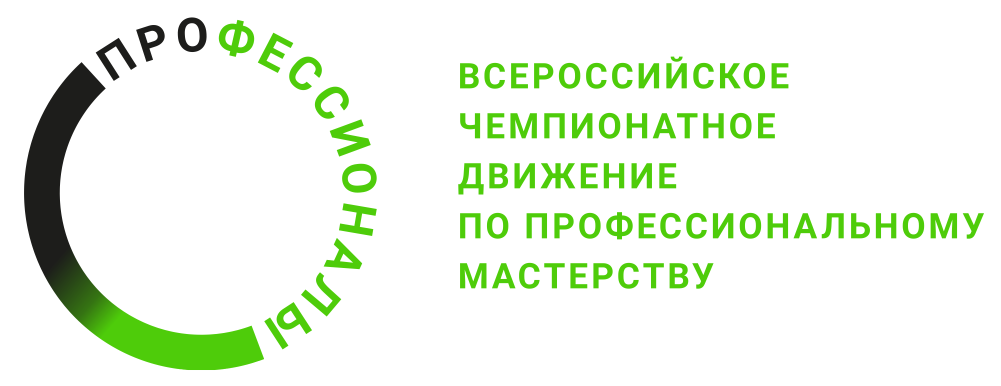 ПРОГРАММА ПРОВЕДЕНИЯЧемпионата по профессиональному мастерству «Профессионалы»по компетенции Диспетчеризация технологических процессов
Общая информацияОбщая информацияПериод проведенияМесто проведения и адрес площадкиФИО Главного экспертаМочалкин Андрей ЮрьевичКонтакты Главного эксперта+79094447416Д-2  / «__» _______ 2024 г.Д-2  / «__» _______ 2024 г.09:00 – 09:30Прибытие экспертов на площадку09:30 – 09:50Регистрация экспертов10:00 – 12:00Чемпионат экспертов12:00 – 12:30Инструктаж по технике безопасности12:30 – 13:00Ознакомление с конкурсным заданием, критериями оценки, внесение изменений, распределение ролей13:00 – 14:00Обед14:00 – 17:00Ознакомление с конкурсным заданием, критериями оценки, внесение изменений, распределение ролей14:00 – 17:00Подготовка и печать конкурсной документации, внесение критериев оценки в ЦСО17:00 – 18:00Ужин, трансферД-1  / «__» _____ 2024 г.Д-1  / «__» _____ 2024 г.09:00 – 10:00Прибытие экспертов и конкурсантов на площадку10:00 – 10:30Регистрация конкурсантов10:30 – 10:50Инструктаж по технике безопасности11:00 – 11:45Церемония открытия11:00 – 13.00Ознакомление с конкурсным заданием13:00 – 14:00Обед14:00 – 16:00Подготовка рабочего места16:00 – 16:30Собрание экспертов и конкурсантов17:00 – 18:00Ужин, трансферД1  / «__» ______ 2024 г.Д1  / «__» ______ 2024 г.08.00 -  08.30Прибытие экспертов и конкурсантов на площадку08.30 -  08.55Выдача конкурсной документации, свободное общение экспертов и конкурсантов в брифинг зоне.09:00 – 13.00Выполнение конкурсного задания 13:00 – 14:00Обед14:00 – 18:00Выполнение конкурсного задания18:00 – 18:30Собрание экспертов, подведение итогов дня18:30 – 19:30Ужин, трансферД2  / «__» ______ 2024 г.Д2  / «__» ______ 2024 г.08.00 - 08:30Прибытие экспертов и конкурсантов на площадку08.30 - 08:55Выдача конкурсной документации, свободное общение экспертов и конкурсантов в брифинг зоне.09:00 – 13.00Выполнение конкурсного задания 13:00 – 14:00Обед14:00 – 18:00Выполнение конкурсного задания18:00 – 18:30Собрание экспертов, подведение итогов дня18:30 – 19:30Ужин, трансферД3  / «__» ______ 2024 г.Д3  / «__» ______ 2024 г.08.00 -  08.30Прибытие экспертов и конкурсантов на площадку08.30 -  08.55Выдача конкурсной документации, свободное общение экспертов и конкурсантов в брифинг зоне.09:00 – 13.00Выполнение конкурсного задания 13:00 – 14:00Обед14:00 – 18:00Оценка выполненных работ18:00 – 19:00Ужин19:00 – 20:00Занесение результатов в ЦСО. Блокировка оценок.20:00 – 21:00Подписание протоколов, ведомостей. Формирование отчетной документации.с 21:00Трансфер